 		                Ice Blast Tournament, St. Louis, May 4- 6, 2018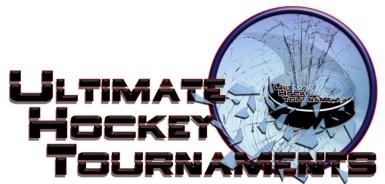      Midget A White Division		     Tournament FormatFour teams, with each team playing three preliminary round games.  At the conclusion of preliminary round,                          1st plays 2nd for Championship. 3rd plays 4th for the consolation.Standings		Game Results	TeamPoints Gm1Points Gm2Points Gm3Total PointsTiebreakersChicago 88’s0202Ice Force 2 Hockey2024Twin Bridges Hockey0000Vianney Griffins2226Fri    5:20    5:20PmPmAffton RinkAffton RinkAffton RinkVianneyVianney88vs.vs.Twin BridgesTwin Bridges55Fri    7:15    7:15PmPmRec Plex- Rink ARec Plex- Rink ARec Plex- Rink AIce ForceIce Force55vs.vs.ChicagoChicagoChicago0Sat    2:15    2:15PmPmRec Plex- Rink ARec Plex- Rink ARec Plex- Rink AVianneyVianney77vs.vs.Ice ForceIce ForceIce Force2Sat    3:15    3:15PmPmRec Plex- Rink BRec Plex- Rink BRec Plex- Rink BChicagoChicago99vs.vs.Twin BridgesTwin BridgesTwin Bridges4Sat    7:00    7:00PmPmAll American RinkAll American RinkAll American RinkVianneyVianney       5       5vs.vs.ChicagoChicagoChicago0Sat    8:15    8:15PmPmRec Plex- Rink BRec Plex- Rink BRec Plex- Rink BIce ForceIce Force        7        7vs.vs.Twin BridgesTwin BridgesTwin Bridges5HOMEHOMEAWAYAWAYAWAYAWAYSundaySunday 11:40 11:40AmAmAffton Rink 3rd   3rd  ChicagoChicago 	3 	34th 4th    Twin Bridges    3               Consolation   Twin Bridges    3               Consolation   Twin Bridges    3               Consolation   Twin Bridges    3               ConsolationSundaySunday 10:45 10:45AmAmRec Plex- Rink B  1st  1stVianneyVianney552nd2nd     Ice Force          1          Championship     Ice Force          1          Championship     Ice Force          1          Championship     Ice Force          1          Championship